   ÖZGEÇMİŞ (CV)                             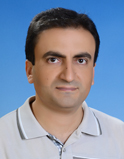 Adı Soyadı: MEHMET YILDIZİletişim Bilgileri: Ankara Üniversitesi İlahiyat FakültesiTemel İslam Bilimleri Tasavvuf Anabilim Dalı, Beşevler 06500 ANKARAE-Mail: yildizm@ankara.edu.tr/myildiz132@gmail.comMEDENİ HALİ: Evli ve üç çocuk babasıORTAOKUL ve LİSE: Ağrı İmam Hatip Lisesi (1999)ÜNİVERSİTE: Selçuk Üniversitesi İlahiyat Fakültesi (2003)YÜKSEK LİSANS: Selçuk Üniversitesi İlahiyat Fakültesi Tefsir A.B.D. (2007)DOKTORA: Ankara Üniversitesi İlahiyat Fakültesi Tasavvuf A.B.D. (Ocak 2016)İŞ DENEYİMLERİM: 2009 yılında Dicle Üniversitesi İlahiyat Fakültesi Tasavvuf A.B.D.’nda asistan olarak başladım. 2013 yılında Ankara Üniversitesi İlahiyat Fakültesi Tasavvuf A.B.D.’nda açılan kadroyu kazanarak bu fakülteye intisap ettim. 2018 yılında Dr. Öğr. Üyesi kadrosuna atandım. Halen aynı fakültede görevine devam etmekteyim. KAZANDIĞIM BURSLAR: İSAM’ın AYP (Araştırmacı Yetiştirme Projesi) çerçevesinde sunduğu burs, seminer, akademik faaliyet imkânlarından 01.02.2013-21.01.2016 tarihleri arasında faydalandım.YAYIN LİSTESİA. Uluslararası/Ulusal Hakemli Dergilerde Yayımlanan MakalelerMehmet YILDIZ, “İşârî Tefsirin Kabul Şartları Bağlamında Cemâl-i Halvetî’nin Kısa Surelere Getirdiği Yorumlar”, Tasavvuf İlmî ve Akademik Araştırma Dergisi, (Ocak-Haziran 2014), Sayı: 33, ss.39-56.Mehmet YILDIZ, “Gayb Meselesi ve İbn Berrecân’ın Keşfi Üzerine Bir Değerlendirme”,  Kelam Araştırmaları Dergisi, Cilt: 12, Sayı: 2, ss.375-393.Ahmet Cahid HAKSEVER, Eyyüb KAYACI, Mehmet YILDIZ, “Çorum’da Bir Uşşakî Şeyhi: Hüsn-i Gülzârî ve Sülûk Merkezli Kavramlara Yaklaşımı”, Hitit Üniversitesi Sosyal Bilimler Dergisi, Haziran 2016, Cilt: 9, Sayı: 1, ss.21-37. Mehmet YILDIZ, “Endülüslü Sufî İbn Berracān’ın Osmanlı’da Bir Şârihi: Lālezārī ve ed-Durratu’l-Beyḍā İsimli Risâlesinin Tahkik ve Tercümesi”, Ankara Üniversitesi İlahiyat Fakültesi Dergisi 62:1 (2021), 91-133.Mehmet YILDIZ, “Ebu Hayyân et-Tevhidî’nin Düşüncesinde Gurbet ve Garîb Kavramları” İslamî Araştırmalar Dergisi 32/2 (2021), 256-273.B. Kitap/Kitaptan BölümMehmet YILDIZ, Kudüs’ün Fethini Müjdeleyen Endülüslü Sûfî İbn Berrecân, Rağbet Yayınları, İst. 2019, 286 s.Mehmet YILDIZ, Kur’an’ın Kavramsal Tefsiri: “Kelime” Örneği, İlâhiyât Yayınları, Ankara-2016, 126 s.Mehmet YILDIZ, “9./15. Asır Sûfîleri”, Tarihte Müslümanlar, Proje Yürütücüsü: Prof. Dr. İrfan AYCAN, OTTO Yayınları, Ankara 2020, 175-191.Mehmet YILDIZ, “10./16. Asır Sûfîleri”, Tarihte Müslümanlar, Proje Yürütücüsü: Prof. Dr. İrfan AYCAN, OTTO Yayınları, Ankara 2020, 205-231.C. Kitap DeğerlendirmeleriMehmet YILDIZ, “Hakikat Yolcusunun Son Durağı: Nifferî’ye Göre Vakfe, M. Mustafa ÇAKMAKLIOĞLU, (Litera Yayıncılık, İstanbul-2016, 294 s.), Tarih Kültür ve Sanat Araştırmaları Dergisi, Vol. 6, No. 2, March 2017, ss. 690-694.Mehmet YILDIZ, “Mağripli Bir Sûfî Abdurrahman b. Yusuf el-Licâî”, (Kalem Yayınevi, İstanbul-2016, 368 s.), AKADEMİAR Akademik İslâm Araştırmaları Dergisi, Yıl: 2016, Sayı: 1, ss. 277-279.D. Uluslararası/Ulusal Bilimsel Toplantılardaki SunumlarMehmet YILDIZ, “Kadızâde Erzurumî’nin Zikir Risâlesi: Metin, Tercüme ve Tahlil”, Erzurum İspirli Kadızâde Mehmet Arif Efendi (ö. 1173/1760) ve Ömer Efendi (ö. 1202/1788) Sempozyumu, Erzurum, 2-4 Mayıs 2014, ss. 103-110.Mehmet YILDIZ, “Osmanlı Tefsir Geleneğinde Kur’ân’a İşârî Yaklaşımlar: Cemâl-i Halvetî Örneği”, Uluslararası Katılımlı Osmanlı Bilim ve Düşünce Tarihi Sempozyumu, 08-10 Mayıs 2014, ss. 536-545.Mehmet YILDIZ, “Yozgatlı Hacı Mustafa Efendi’nin Risâle-i Keşfiyye İsimli Eserinin Tahlili ve Transkripsiyonu”, Uluslararası Bozok Sempozyumu, 5-7 Mayıs 2016.Mehmet YILDIZ, “Bayramîliğin Silsilesinde Yer Alan Bir Tekke: Safevî Erdebil Tekkesi ve Mezhebî Kimlikleri”, Uluslararası Hacı Bayram-ı Veli Sempozyumu, 25-26 Mayıs 2016, ss. 621-633.Mehmet YILDIZ, “İlyas İbn Îsâ’nın Etvâr-I Seb’a İsimli Risâlesinin Muhteva Değerlendirmesi Ve Transkripsiyonlu Metni”, Uluslararası Hacı Bayram-ı Veli Sempozyumu V, Ankara 2020.E. Ansiklopedi MaddesiMehmet YILDIZ, “Ebu Bekir b. Sâlim”, Türkiye Diyanet Vakfı İslâm Ansiklopedisi, EK-1, İstanbul-2016, s. 364.F. ÇevirilerEmin Yusuf Ûde, “’Tasavvuf’ Kavramının Kökeni ve Anlamları Hakkında Bir İnceleme”, Akademik İslâm Araştırmaları Dergisi (AKADEMİAR), Sayı: 2, 2017 (Haziran), ss. 227-252.YABANCI DİLLERArapça, İngilizce, Farsça